令和4年度　愛媛県春季選手権大会　表彰者一般男子の部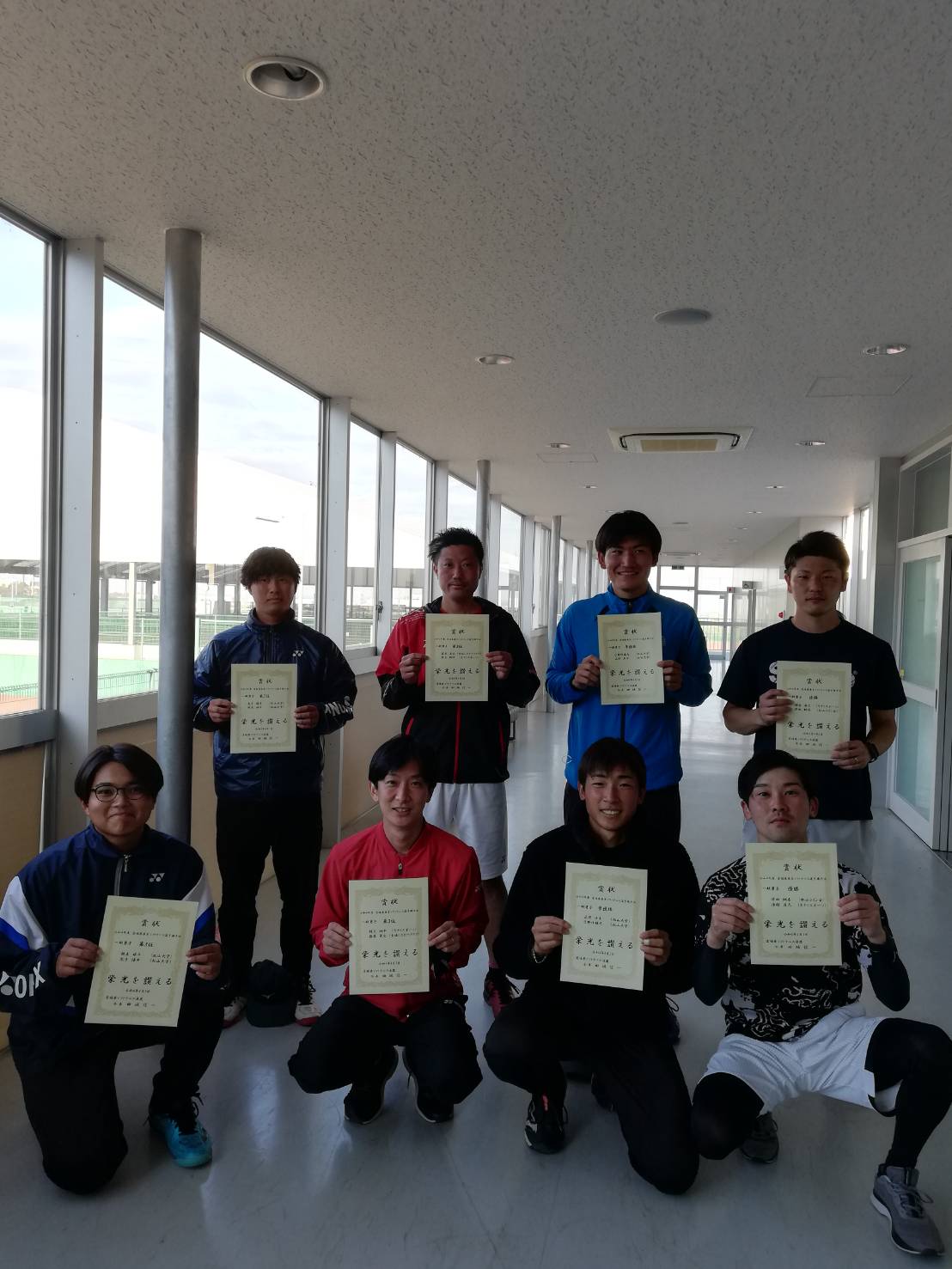 35歳男子の部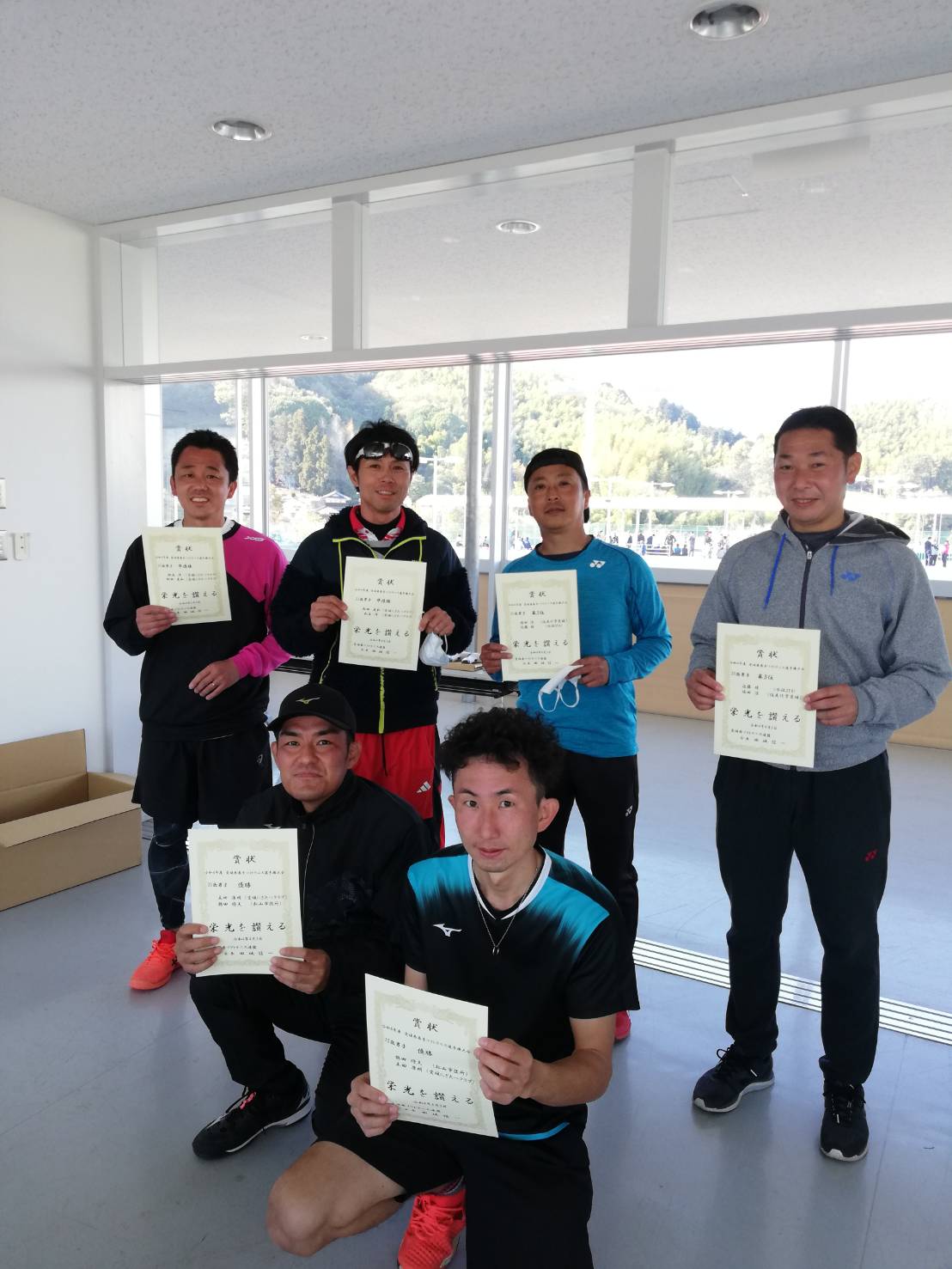 45歳男子の部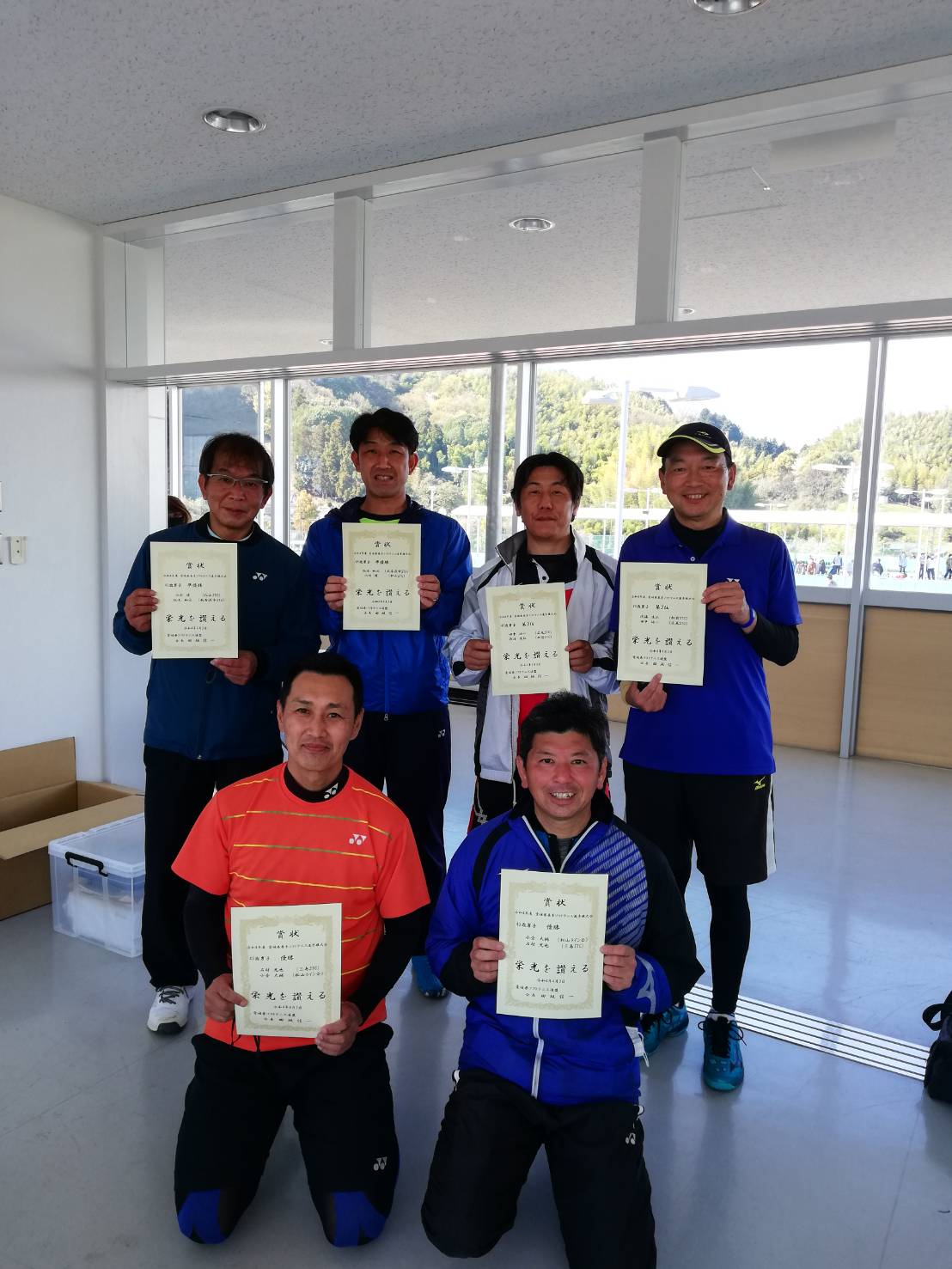 55歳男子の部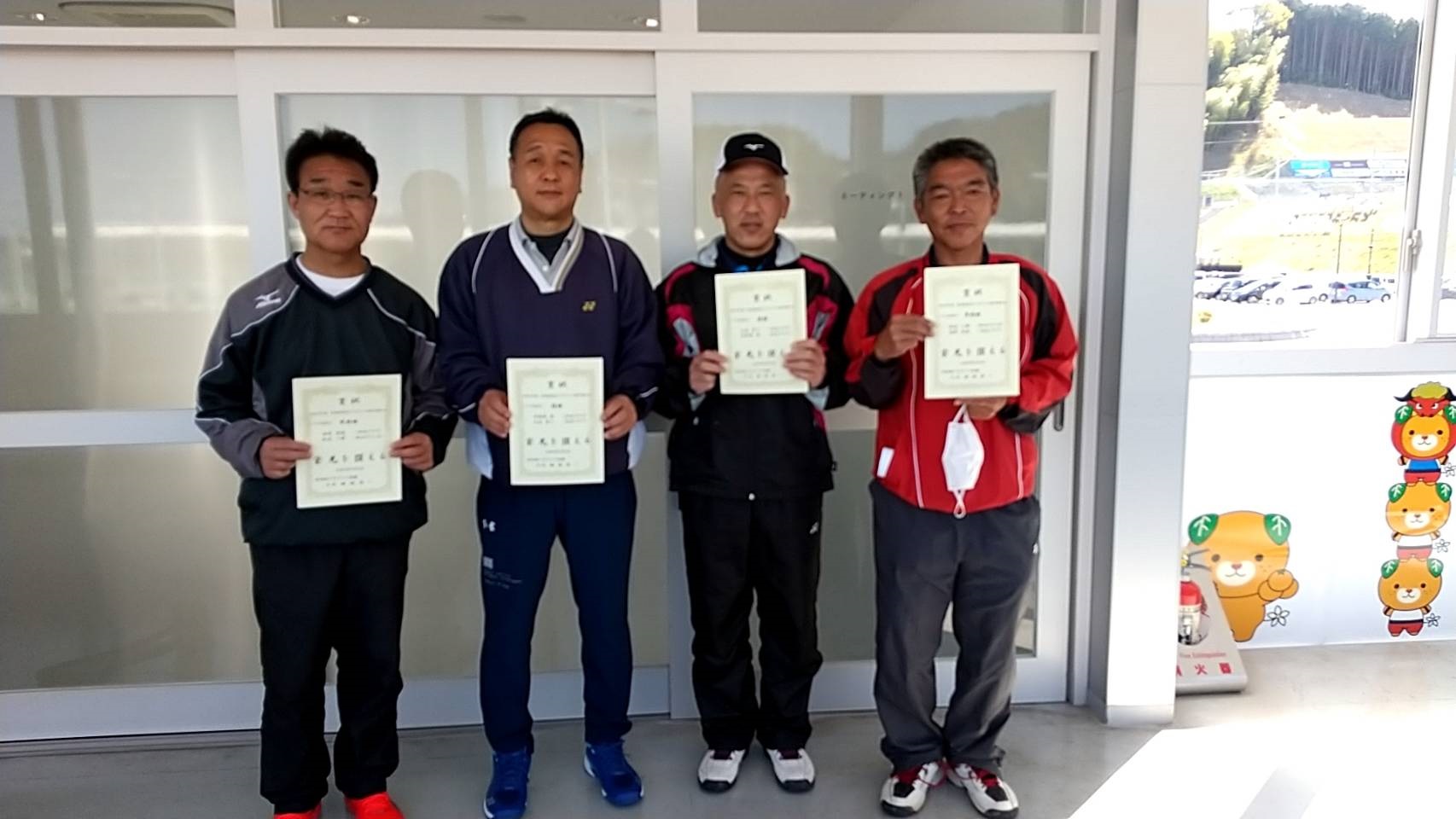 60歳男子の部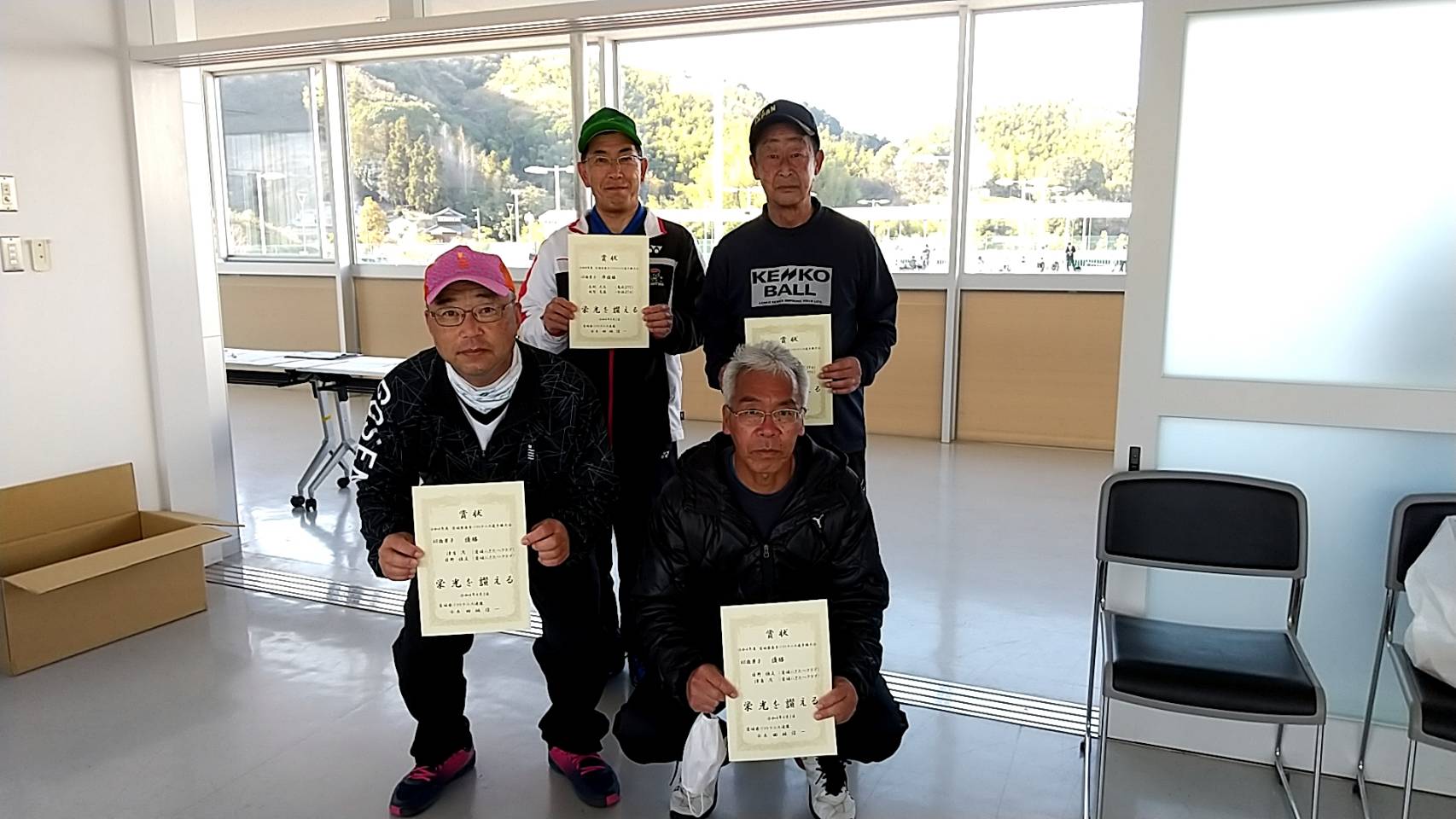 65歳男子の部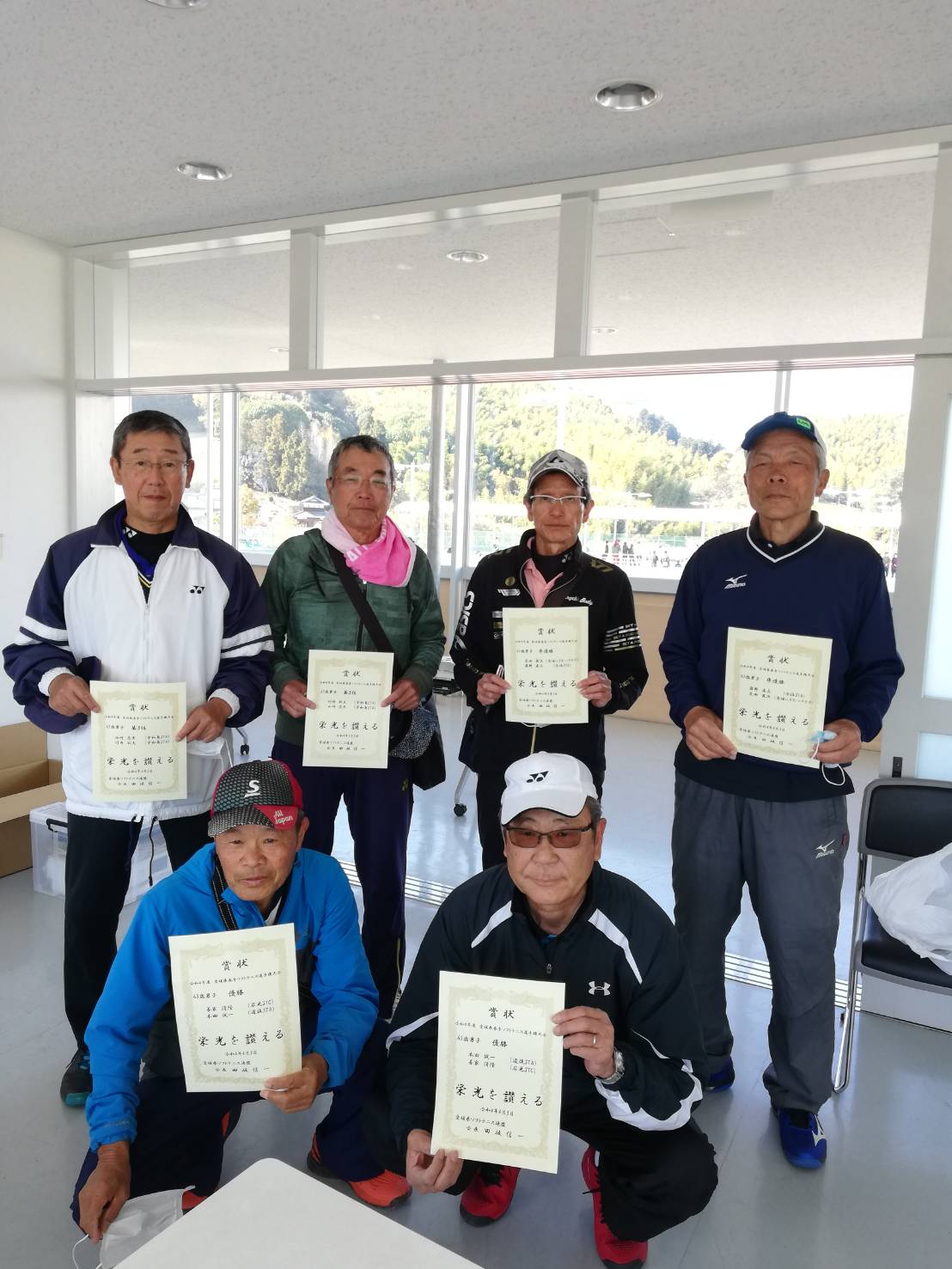 70歳男子の部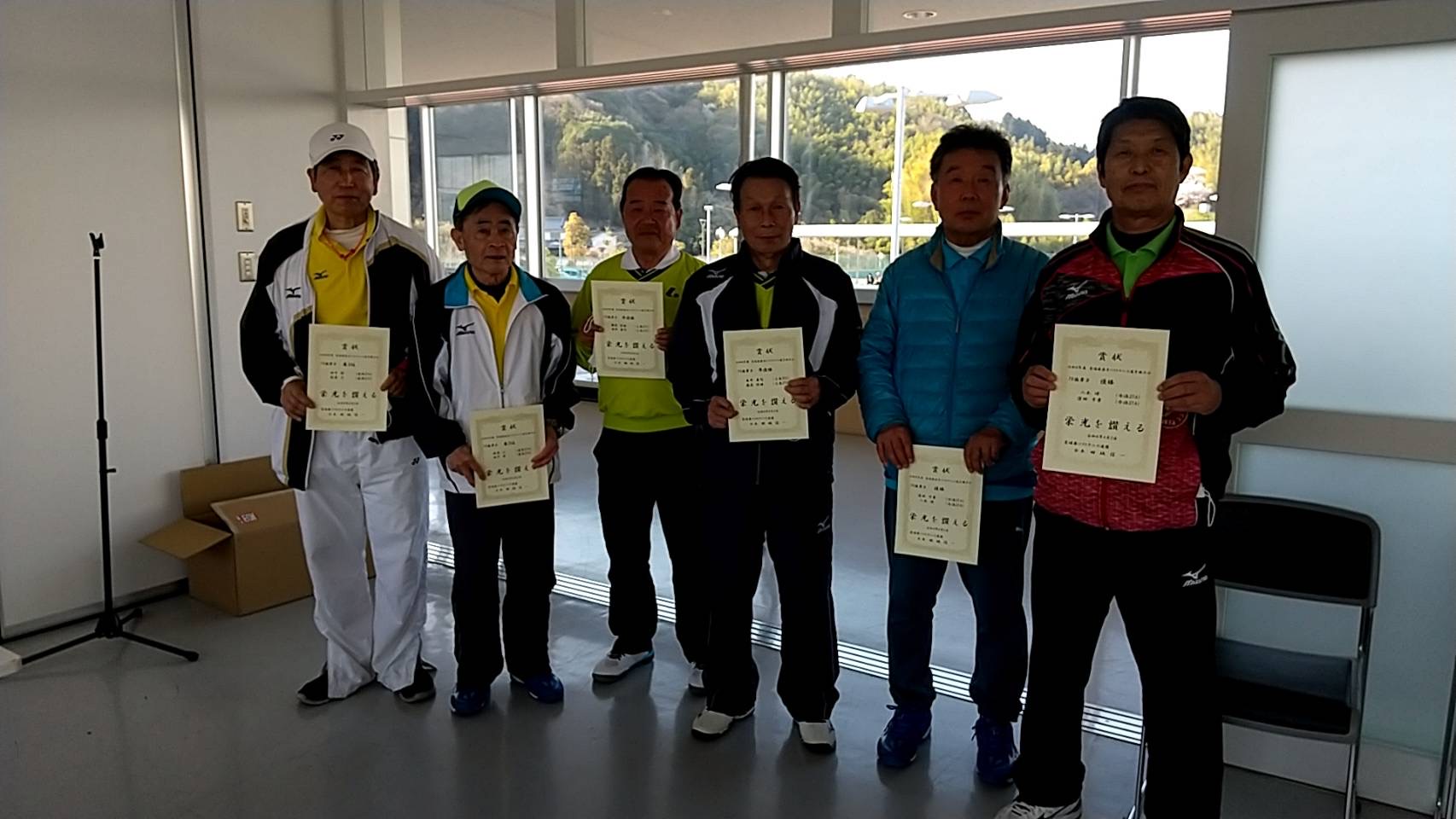 75歳男子の部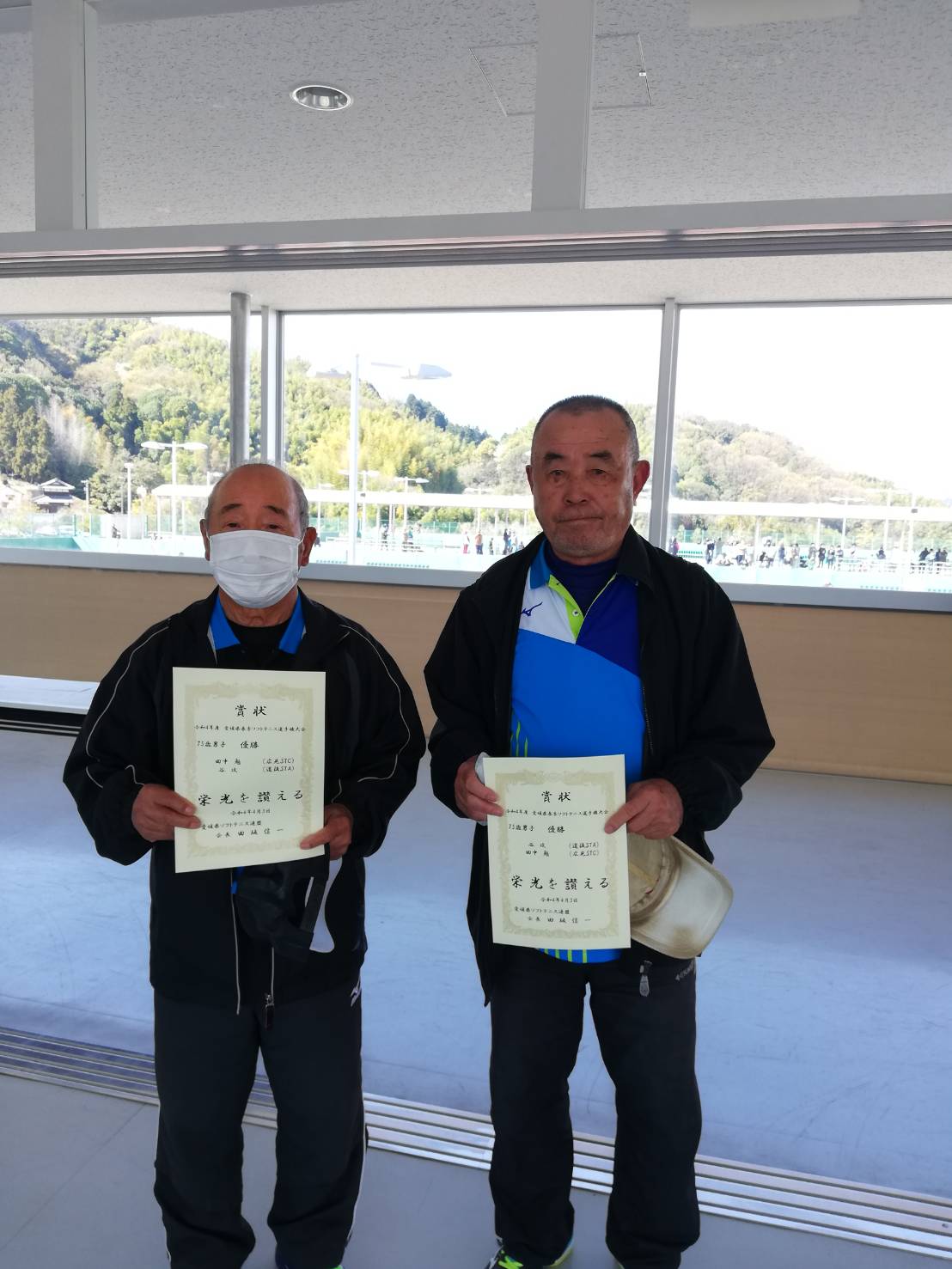 一般女子の部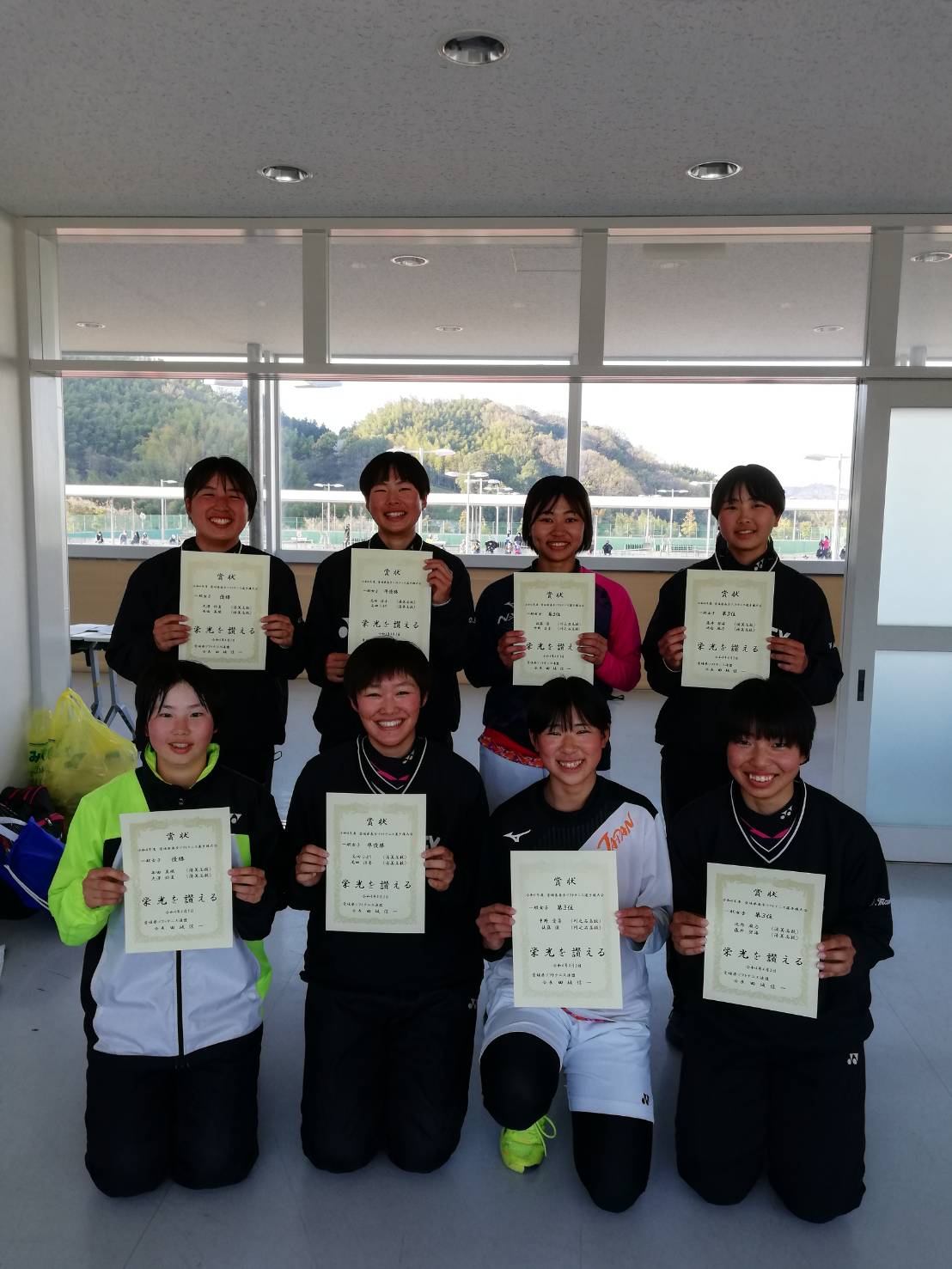 35歳女子の部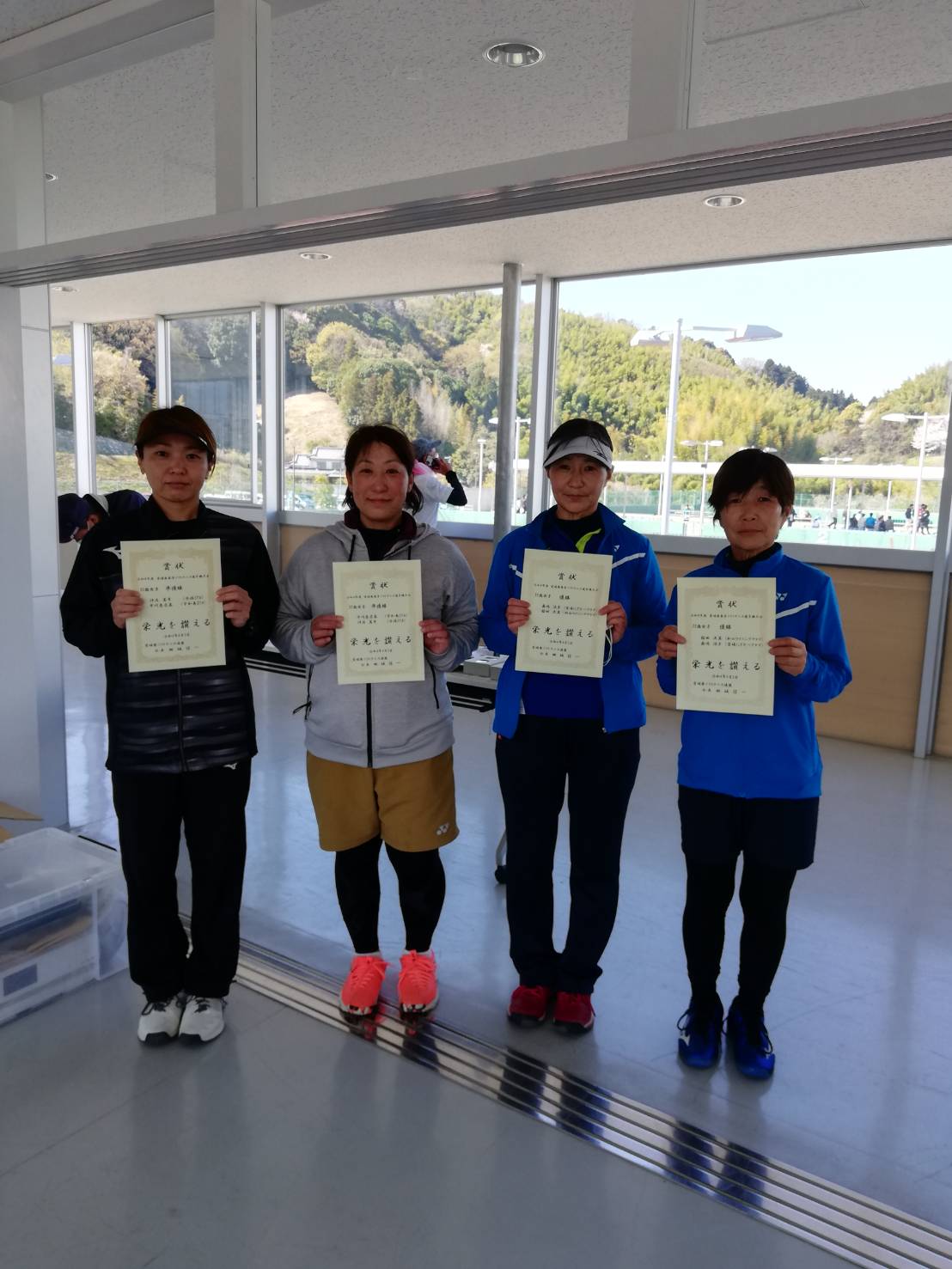 60歳女子の部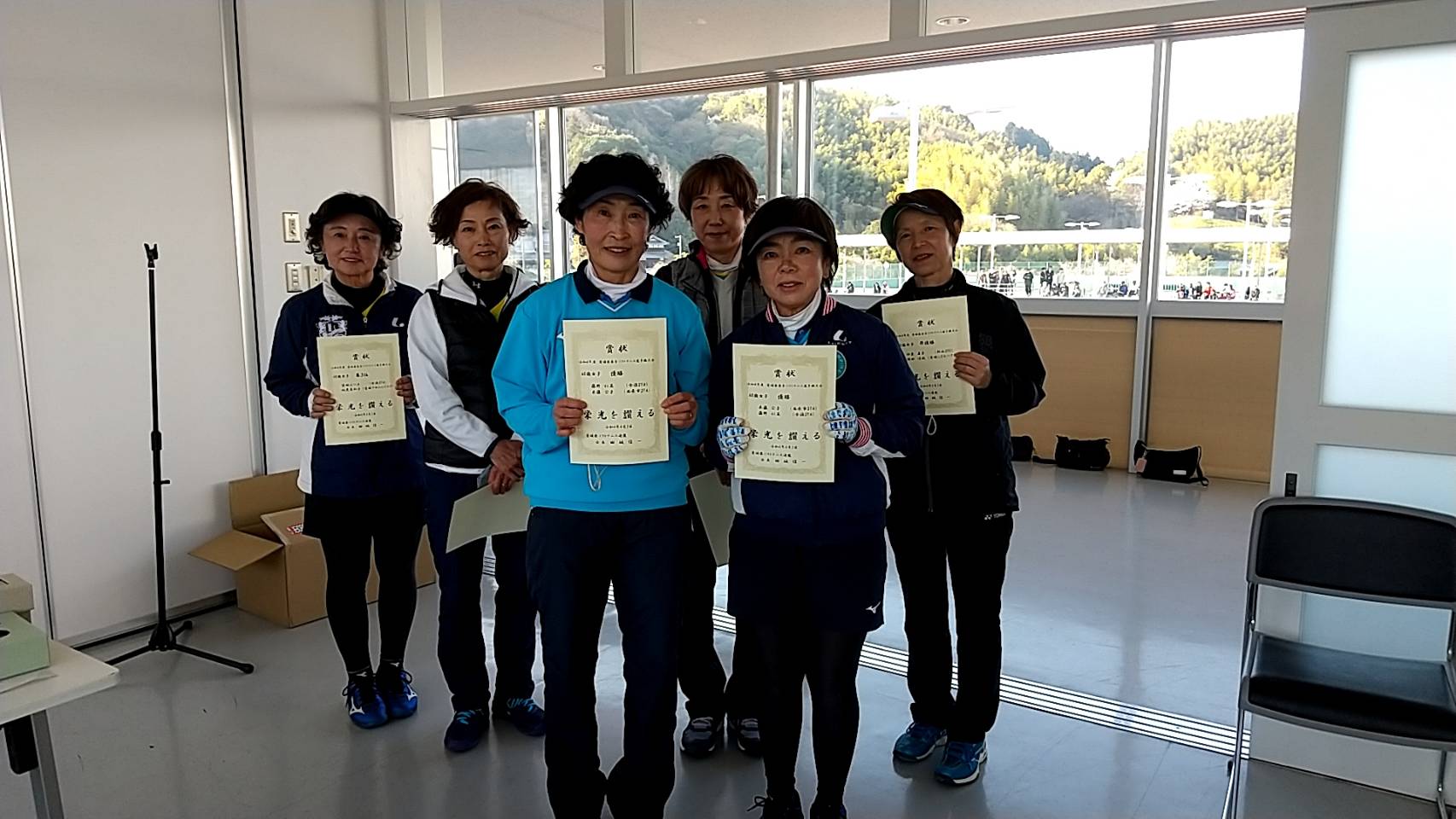 70歳女子の部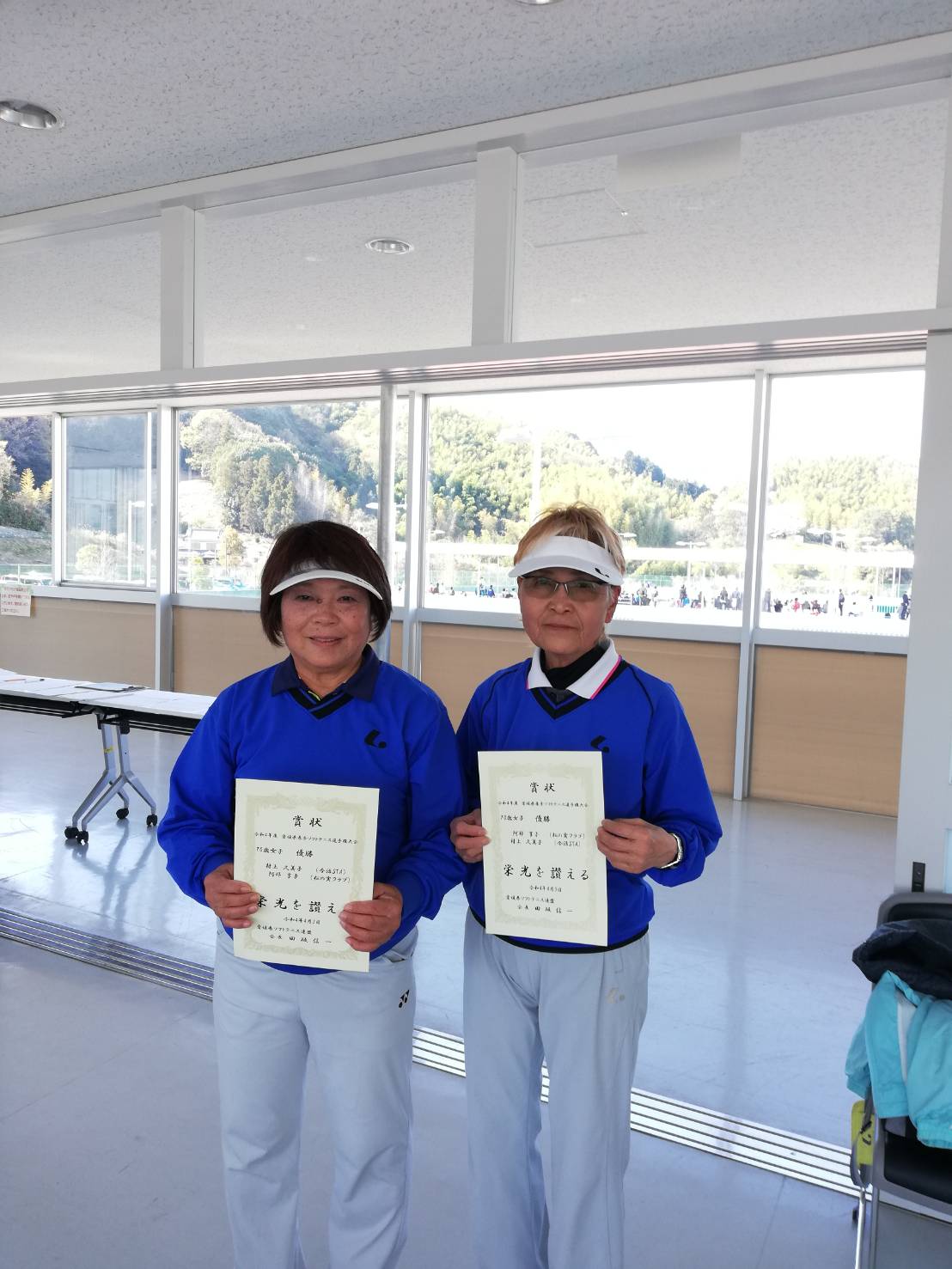 